1.13	to consider identification of frequency bands for the future development of International Mobile Telecommunications (IMT), including possible additional allocations to the mobile service on a primary basis, in accordance with Resolution 238 (WRC-15);Proposal for the frequency band 45.5 – 47 GHzIntroductionThe Administrations of Sweden, Croatia (Republic of), Lithuania (Republic of), Slovenia (Republic of) are pleased to submit this proposal addressing WRC-19 agenda item 1.13 for the frequency range 45.5-47 GHz. In addition to this proposal, these administrations are also supporting a number of proposals developed by the European Conference of Postal and Telecommunications Administrations (CEPT).When preparing this proposal for WRC-19, the administrations above have taken into consideration recent ITU-R studies and Recommendations as well as the results of CPM19-2.ProposalThe Administrations of Sweden, Croatia (Republic of), Lithuania (Republic of), Slovenia (Republic of) propose that the frequency band 45.5-47 GHz is identified for use by administrations wishing to implement the terrestrial component of International Mobile Telecommunications (IMT). Resolution 238 (WRC-15) invites WRC-19 to consider, based on the results of the sharing and compatibility studies, additional spectrum allocations to the mobile service on a primary basis and to consider identification of frequency bands for the terrestrial component of IMT. Studies presented at CPM19-2 show that sharing between IMT-2020 and MSS in the frequency band 45.5-47 GHz is possible (see Doc. CPM19-2/182 and CPM19-2/186).This proposal is aligned with Method F3, Alternative 2 of the CPM Report to WRC-19.ARTICLE 5Frequency allocationsSection IV – Table of Frequency Allocations
(See No. 2.1)

MOD	HRV/LTU/SVN/S/40/140-47.5 GHzReasons: Resolution 238 (WRC-15) invites WRC-19 to consider, based on the results of the sharing and compatibility studies, additional spectrum allocations to the mobile service on a primary basis and to consider identification of frequency bands for the terrestrial component of IMT.
Studies presented at CPM19-2 show that sharing between IMT-2020 and MSS in the band 45.5-47 GHz is possible (see Doc. CPM19-2/182 and CPM19-2/186). This amendment is required in order to support the identification of the frequency band 45.5-47 GHz.ADD	HRV/LTU/SVN/S/40/25.F113	The frequency band 45.5-47 GHz is identified for use by administrations wishing to implement the terrestrial component of International Mobile Telecommunications (IMT), taking into account No. 5.553. This identification does not preclude the use of this frequency band by any application of the services to which they are allocated and does not establish priority in the Radio Regulations. [Resolution [B113-IMT 40/50 GHZ] (WRC-19) applies.] (WRC-19)Reasons:	By means of this footnote, the frequency band 45.5-47 GHz is identified for the terrestrial component of International Mobile Telecommunications (IMT), with the intention of satisfying the need for additional spectrum above 24 GHz. As studies show that sharing between IMT-2020 and other services operating in 45.5-47 GHz is feasible, these modifications provide an identification for IMT in the frequency band 45.5-47 GHz. This facilitates harmonized worldwide bands for IMT, which are highly desirable in order to achieve global roaming and the benefits of economies of scale.____________World Radiocommunication Conference (WRC-19)
Sharm el-Sheikh, Egypt, 28 October – 22 November 2019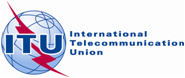 PLENARY MEETINGDocument 40-E3 October 2019Original: EnglishCroatia (Republic of)/Lithuania (Republic of)/Slovenia (Republic of)/SwedenCroatia (Republic of)/Lithuania (Republic of)/Slovenia (Republic of)/SwedenProposals for the work of the conferenceProposals for the work of the conferenceAgenda item 1.13Agenda item 1.13Allocation to servicesAllocation to servicesAllocation to servicesRegion 1Region 2Region 340-40.5		EARTH EXPLORATION-SATELLITE (Earth-to-space)				FIXED				FIXED-SATELLITE (space-to-Earth)  5.516B				MOBILE				MOBILE-SATELLITE (space-to-Earth)				SPACE RESEARCH (Earth-to-space)				Earth exploration-satellite (space-to-Earth)40-40.5		EARTH EXPLORATION-SATELLITE (Earth-to-space)				FIXED				FIXED-SATELLITE (space-to-Earth)  5.516B				MOBILE				MOBILE-SATELLITE (space-to-Earth)				SPACE RESEARCH (Earth-to-space)				Earth exploration-satellite (space-to-Earth)40-40.5		EARTH EXPLORATION-SATELLITE (Earth-to-space)				FIXED				FIXED-SATELLITE (space-to-Earth)  5.516B				MOBILE				MOBILE-SATELLITE (space-to-Earth)				SPACE RESEARCH (Earth-to-space)				Earth exploration-satellite (space-to-Earth)40.5-41FIXEDFIXED-SATELLITE 
(space-to-Earth)BROADCASTINGBROADCASTING-SATELLITEMobile5.54740.5-41FIXEDFIXED-SATELLITE 
(space-to-Earth)  5.516BBROADCASTINGBROADCASTING-SATELLITEMobileMobile-satellite (space-to-Earth)5.54740.5-41FIXEDFIXED-SATELLITE 
(space-to-Earth)BROADCASTINGBROADCASTING-SATELLITEMobile5.54741-42.5	FIXED				FIXED-SATELLITE (space-to-Earth)  5.516B				BROADCASTING				BROADCASTING-SATELLITE				Mobile				5.547  5.551F  5.551H  5.551I41-42.5	FIXED				FIXED-SATELLITE (space-to-Earth)  5.516B				BROADCASTING				BROADCASTING-SATELLITE				Mobile				5.547  5.551F  5.551H  5.551I41-42.5	FIXED				FIXED-SATELLITE (space-to-Earth)  5.516B				BROADCASTING				BROADCASTING-SATELLITE				Mobile				5.547  5.551F  5.551H  5.551I42.5-43.5	FIXED				FIXED-SATELLITE (Earth-to-space)  5.552				MOBILE except aeronautical mobile				RADIO ASTRONOMY				5.149  5.54742.5-43.5	FIXED				FIXED-SATELLITE (Earth-to-space)  5.552				MOBILE except aeronautical mobile				RADIO ASTRONOMY				5.149  5.54742.5-43.5	FIXED				FIXED-SATELLITE (Earth-to-space)  5.552				MOBILE except aeronautical mobile				RADIO ASTRONOMY				5.149  5.54743.5-47		MOBILE  5.553				MOBILE-SATELLITE				RADIONAVIGATION				RADIONAVIGATION-SATELLITE				5.55443.5-47		MOBILE  5.553				MOBILE-SATELLITE				RADIONAVIGATION				RADIONAVIGATION-SATELLITE				5.55443.5-47		MOBILE  5.553				MOBILE-SATELLITE				RADIONAVIGATION				RADIONAVIGATION-SATELLITE				5.55447-47.2		AMATEUR				AMATEUR-SATELLITE47-47.2		AMATEUR				AMATEUR-SATELLITE47-47.2		AMATEUR				AMATEUR-SATELLITE47.2-47.5	FIXED				FIXED-SATELLITE (Earth-to-space)  5.552				MOBILE				5.552A47.2-47.5	FIXED				FIXED-SATELLITE (Earth-to-space)  5.552				MOBILE				5.552A47.2-47.5	FIXED				FIXED-SATELLITE (Earth-to-space)  5.552				MOBILE				5.552A